Encercle l’image qui correspond au groupe prépositionnel indiqué.circum leonem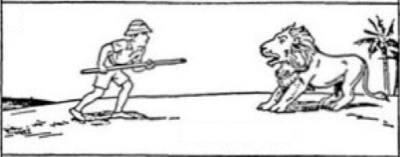 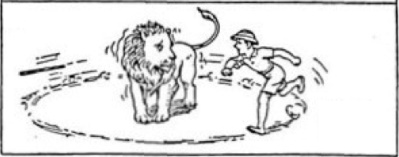 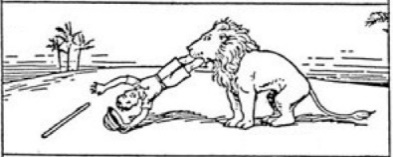 ad leonem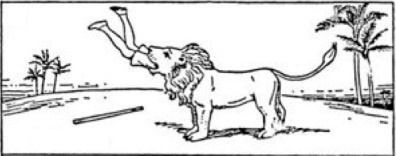 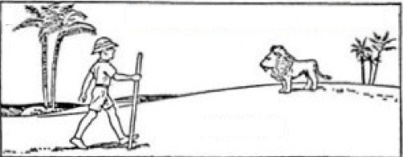 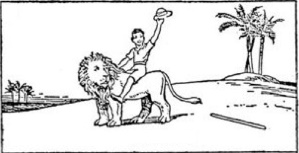 sub leone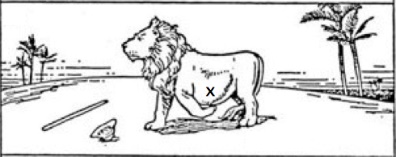 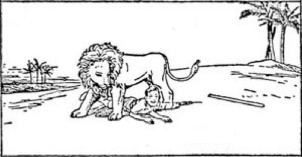 contra leonem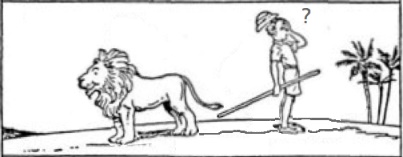 super leone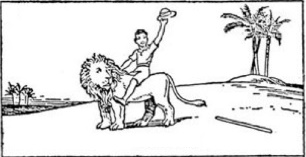 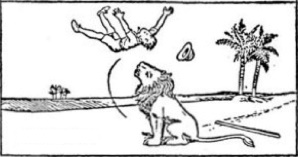 ex leonecum leone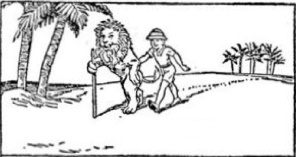 